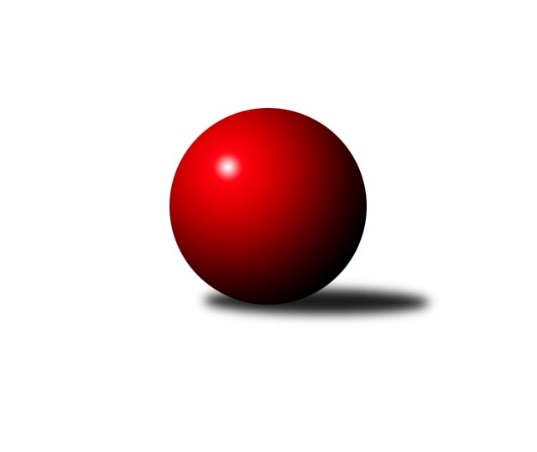 Č.17Ročník 2021/2022	13.2.2022Nejlepšího výkonu v tomto kole: 2788 dosáhlo družstvo: KK Slavoj Praha BDivize AS 2021/2022Výsledky 17. kolaSouhrnný přehled výsledků:KK Konstruktiva Praha  B	- TJ Sparta Kutná Hora	5:3	2655:2642	7.0:5.0	1.2.AC Sparta Praha	- TJ Sokol Benešov B	2:6	2551:2622	4.0:8.0	7.2.KK Slavia Praha	- TJ Sokol Praha-Vršovice 	2:6	2476:2548	4.0:8.0	8.2.TJ AŠ Mladá Boleslav 	- SK Meteor Praha B	7:1	2531:2361	8.0:4.0	11.2.KK Vlašim 	- TJ Praga Praha 	2:6	2638:2708	5.0:7.0	11.2.KK Slavoj Praha B	- TJ Neratovice	6:2	2788:2629	9.0:3.0	11.2.SK Meteor Praha A	- TJ Sokol Brandýs n. L.		dohrávka		7.3.TJ Sparta Kutná Hora	- TJ Sokol Benešov B	6.5:1.5	2733:2673	8.0:4.0	11.2.Tabulka družstev:	1.	KK Slavoj Praha B	17	12	1	4	92.5 : 43.5 	130.5 : 73.5 	 2621	25	2.	KK Konstruktiva Praha  B	17	11	1	5	77.0 : 59.0 	114.5 : 89.5 	 2579	23	3.	TJ Praga Praha	16	11	0	5	75.5 : 52.5 	111.0 : 81.0 	 2591	22	4.	TJ Sparta Kutná Hora	17	10	0	7	79.5 : 56.5 	111.0 : 93.0 	 2537	20	5.	AC Sparta Praha	17	9	1	7	71.0 : 64.0 	101.0 : 101.0 	 2586	19	6.	TJ Sokol Praha-Vršovice	17	9	0	8	71.0 : 65.0 	104.5 : 99.5 	 2545	18	7.	TJ Sokol Benešov B	15	8	1	6	60.0 : 60.0 	89.5 : 90.5 	 2512	17	8.	TJ AŠ Mladá Boleslav	16	8	0	8	63.5 : 64.5 	97.0 : 95.0 	 2483	16	9.	KK Vlašim	16	8	0	8	61.0 : 67.0 	87.5 : 104.5 	 2535	16	10.	TJ Sokol Brandýs n. L.	16	7	0	9	65.5 : 62.5 	96.0 : 96.0 	 2511	14	11.	SK Meteor Praha A	15	6	0	9	54.0 : 66.0 	86.5 : 93.5 	 2530	12	12.	TJ Neratovice	17	6	0	11	58.0 : 78.0 	97.5 : 106.5 	 2492	12	13.	SK Meteor Praha B	16	4	0	12	40.0 : 87.0 	65.0 : 125.0 	 2428	8	14.	KK Slavia Praha	14	2	0	12	34.5 : 77.5 	62.5 : 105.5 	 2423	4Podrobné výsledky kola:	 KK Konstruktiva Praha  B	2655	5:3	2642	TJ Sparta Kutná Hora	Jaroslav Zahrádka	 	 208 	 224 		432 	 1:1 	 454 	 	241 	 213		Zdeněk Rajchman	Ludmila Johnová	 	 250 	 201 		451 	 2:0 	 423 	 	238 	 185		Vladimír Holý	Emilie Somolíková	 	 212 	 226 		438 	 2:0 	 400 	 	206 	 194		Jiří Barbora	Eva Václavková	 	 234 	 188 		422 	 1:1 	 443 	 	219 	 224		Petr Dus *1	Michal Ostatnický	 	 208 	 239 		447 	 0:2 	 458 	 	216 	 242		Michal Hrčkulák	Jaroslav Pleticha st.	 	 220 	 245 		465 	 1:1 	 464 	 	223 	 241		Dušan Hrčkulákrozhodčí: Jiří Novotnýstřídání: *1 od 51. hodu Tomáš JelínekNejlepší výkon utkání: 465 - Jaroslav Pleticha st.	 AC Sparta Praha	2551	2:6	2622	TJ Sokol Benešov B	Zdeněk Cepl	 	 172 	 192 		364 	 0:2 	 394 	 	183 	 211		Jitka Drábková	Jiří Neumajer	 	 219 	 220 		439 	 0:2 	 457 	 	228 	 229		Karel Drábek	Petr Neumajer	 	 215 	 223 		438 	 2:0 	 425 	 	203 	 222		Petr Červ	Petr Hartina	 	 212 	 214 		426 	 1:1 	 428 	 	220 	 208		Ladislav Kalous	Václav Klička	 	 221 	 213 		434 	 0:2 	 469 	 	230 	 239		Jiří Kočí	Martin Dubský	 	 237 	 213 		450 	 1:1 	 449 	 	226 	 223		Marek Červrozhodčí: Petr HartinaNejlepší výkon utkání: 469 - Jiří Kočí	 KK Slavia Praha	2476	2:6	2548	TJ Sokol Praha-Vršovice 	Přemysl Jonák	 	 215 	 211 		426 	 1:1 	 431 	 	211 	 220		Jiří Rejthárek	Zdeněk Novák	 	 200 	 193 		393 	 0:2 	 442 	 	215 	 227		Martin Šmejkal	Karel Vaňata	 	 198 	 206 		404 	 1:1 	 398 	 	205 	 193		Pavel Grygar	Aleš Jungmann	 	 213 	 197 		410 	 0:2 	 437 	 	220 	 217		Zbyněk Vilímovský	Jan Václavík	 	 191 	 198 		389 	 1:1 	 412 	 	216 	 196		Martin Šveda	Filip Knap	 	 243 	 211 		454 	 1:1 	 428 	 	205 	 223		Antonín Krejzarozhodčí: Luboš ZelenkaNejlepší výkon utkání: 454 - Filip Knap	 TJ AŠ Mladá Boleslav 	2531	7:1	2361	SK Meteor Praha B	Pavel Horáček ml.	 	 197 	 225 		422 	 2:0 	 370 	 	186 	 184		Jiří Novotný	Tomáš Křenek	 	 234 	 203 		437 	 2:0 	 380 	 	189 	 191		Jan Pozner	Josef Cíla	 	 224 	 206 		430 	 1:1 	 411 	 	198 	 213		Miroslav Šostý	Michal Horáček	 	 219 	 198 		417 	 0:2 	 427 	 	228 	 199		Pavel Novák	Pavel Palaštuk *1	 	 188 	 208 		396 	 1:1 	 378 	 	193 	 185		Luboš Soukup	Petr Palaštuk	 	 216 	 213 		429 	 2:0 	 395 	 	206 	 189		Ctirad Dudycharozhodčí: Petr Horáčekstřídání: *1 od 51. hodu Petr HoráčekNejlepší výkon utkání: 437 - Tomáš Křenek	 KK Vlašim 	2638	2:6	2708	TJ Praga Praha 	Josef Dotlačil	 	 224 	 239 		463 	 0:2 	 479 	 	238 	 241		Milan Komorník	Jiří Kadleček	 	 215 	 242 		457 	 1:1 	 443 	 	228 	 215		Pavel Janoušek	Milan Černý	 	 207 	 228 		435 	 1:1 	 471 	 	252 	 219		David Kašpar	Vlastimil Pírek	 	 223 	 200 		423 	 1:1 	 424 	 	198 	 226		Rostislav Kašpar	Václav Tůma	 	 222 	 206 		428 	 0:2 	 473 	 	244 	 229		Josef Kašpar	Ladislav Hlaváček	 	 221 	 211 		432 	 2:0 	 418 	 	211 	 207		Jaroslav Kourekrozhodčí: Václav TůmaNejlepší výkon utkání: 479 - Milan Komorník	 KK Slavoj Praha B	2788	6:2	2629	TJ Neratovice	Jiří Pavlík	 	 236 	 254 		490 	 2:0 	 426 	 	226 	 200		Jaroslava Fukačová	Jiří Kašpar	 	 235 	 217 		452 	 2:0 	 432 	 	231 	 201		Petr Šteiner	David Kuděj	 	 231 	 240 		471 	 1:1 	 445 	 	238 	 207		Jan Kozák	Jan Bürger	 	 249 	 246 		495 	 2:0 	 412 	 	212 	 200		Jan Meščan	Anton Stašák	 	 195 	 256 		451 	 1:1 	 457 	 	226 	 231		Petr Vacek	Miroslav Bubeník	 	 193 	 236 		429 	 1:1 	 457 	 	236 	 221		Petr Božkarozhodčí:  Vedoucí družstevNejlepší výkon utkání: 495 - Jan Bürger	 TJ Sparta Kutná Hora	2733	6.5:1.5	2673	TJ Sokol Benešov B	Zdeněk Rajchman	 	 206 	 260 		466 	 1:1 	 434 	 	222 	 212		Luboš Brabec	Petr Dus	 	 234 	 203 		437 	 1:1 	 430 	 	199 	 231		Petr Červ	Vladimír Holý	 	 211 	 212 		423 	 2:0 	 399 	 	205 	 194		Marek Červ	Jiří Barbora	 	 236 	 211 		447 	 1:1 	 461 	 	229 	 232		Ladislav Kalous	Leoš Vobořil	 	 221 	 249 		470 	 1:1 	 470 	 	251 	 219		Petr Brabenec	Dušan Hrčkulák	 	 246 	 244 		490 	 2:0 	 479 	 	239 	 240		Jiří Kočírozhodčí:  Vedoucí družstevNejlepší výkon utkání: 490 - Dušan HrčkulákPořadí jednotlivců:	jméno hráče	družstvo	celkem	plné	dorážka	chyby	poměr kuž.	Maximum	1.	David Kuděj 	KK Slavoj Praha B	452.61	299.1	153.5	3.6	6/8	(515)	2.	Stanislav Březina  ml.	KK Slavoj Praha B	451.79	306.0	145.8	3.6	8/8	(491)	3.	Václav Klička 	AC Sparta Praha	450.88	303.2	147.7	3.9	8/8	(481)	4.	Milan Komorník 	TJ Praga Praha 	448.76	305.1	143.7	4.7	7/10	(487)	5.	Anton Stašák 	KK Slavoj Praha B	448.42	302.4	146.1	3.7	8/8	(500)	6.	Jan Bürger 	KK Slavia Praha	447.27	302.6	144.7	4.5	8/6	(511)	7.	Rostislav Kašpar 	TJ Praga Praha 	446.97	299.7	147.3	4.2	10/10	(497)	8.	Michal Ostatnický 	KK Konstruktiva Praha  B	446.56	302.3	144.2	4.4	8/8	(483)	9.	Josef Kašpar 	TJ Praga Praha 	445.24	299.0	146.3	3.4	10/10	(486)	10.	Zbyněk Vilímovský 	TJ Sokol Praha-Vršovice 	443.51	292.5	151.0	1.3	9/9	(477)	11.	Ivo Steindl 	SK Meteor Praha A	442.71	304.6	138.1	8.4	8/9	(487)	12.	Karel Křenek 	TJ Sokol Brandýs n. L.	442.30	300.1	142.2	2.7	8/8	(467)	13.	Petr Palaštuk 	TJ AŠ Mladá Boleslav 	441.45	297.8	143.6	5.6	7/7	(480)	14.	Petr Božka 	TJ Neratovice	441.38	299.9	141.5	4.4	8/9	(483)	15.	Martin Boháč 	SK Meteor Praha A	439.40	297.4	142.0	4.8	9/9	(473)	16.	Emilie Somolíková 	KK Konstruktiva Praha  B	438.80	298.1	140.7	5.6	7/8	(489)	17.	Petr Neumajer 	AC Sparta Praha	438.03	303.7	134.3	6.3	8/8	(489)	18.	Jiří Kočí 	TJ Sokol Benešov B	436.95	298.1	138.9	5.1	7/9	(479)	19.	Dušan Hrčkulák 	TJ Sparta Kutná Hora	436.95	295.7	141.3	4.7	10/10	(493)	20.	Ludmila Johnová 	KK Konstruktiva Praha  B	436.46	296.5	140.0	4.3	8/8	(480)	21.	Ladislav Hlaváček 	KK Vlašim 	435.00	298.3	136.7	4.1	8/8	(483)	22.	Petr Hartina 	AC Sparta Praha	434.77	298.0	136.8	4.6	8/8	(469)	23.	Zdeněk Rajchman 	TJ Sparta Kutná Hora	434.34	298.4	136.0	6.3	8/10	(466)	24.	Vojtěch Krákora 	AC Sparta Praha	434.13	298.1	136.1	4.7	8/8	(479)	25.	Michal Vyskočil 	TJ Sokol Benešov B	433.57	299.3	134.2	7.5	7/9	(486)	26.	Jiří Rejthárek 	TJ Sokol Praha-Vršovice 	433.49	301.7	131.7	6.4	9/9	(490)	27.	Václav Tůma 	KK Vlašim 	433.39	300.1	133.3	6.5	8/8	(466)	28.	Josef Dotlačil 	KK Vlašim 	431.84	293.9	138.0	5.1	8/8	(486)	29.	David Kašpar 	TJ Praga Praha 	429.94	300.0	130.0	7.0	10/10	(471)	30.	Miloslav Rychetský 	TJ Sokol Brandýs n. L.	428.84	292.4	136.4	4.7	8/8	(493)	31.	Pavel Plachý 	SK Meteor Praha A	428.70	291.3	137.4	4.1	9/9	(485)	32.	David Dittrich 	SK Meteor Praha B	427.55	287.8	139.8	4.3	6/8	(478)	33.	Luboš Brabec 	TJ Sokol Benešov B	427.39	296.9	130.5	8.1	6/9	(483)	34.	Tomáš Jelínek 	TJ Sparta Kutná Hora	426.83	288.7	138.1	6.0	7/10	(475)	35.	Pavel Horáček  ml.	TJ AŠ Mladá Boleslav 	425.30	285.5	139.8	6.6	7/7	(488)	36.	Tomáš Křenek 	TJ AŠ Mladá Boleslav 	423.83	296.0	127.9	6.9	5/7	(453)	37.	Viktor Jungbauer 	KK Slavoj Praha B	423.55	291.6	131.9	6.2	8/8	(530)	38.	Martin Šmejkal 	TJ Sokol Praha-Vršovice 	423.48	291.9	131.6	6.6	8/9	(446)	39.	Jiří Kašpar 	KK Slavoj Praha B	422.92	292.0	130.9	7.2	8/8	(517)	40.	Jiří Jabůrek 	TJ Sokol Praha-Vršovice 	421.78	288.0	133.7	5.6	8/9	(449)	41.	Luboš Polanský 	SK Meteor Praha B	419.83	290.4	129.5	5.6	6/8	(461)	42.	František Čvančara 	TJ Sokol Brandýs n. L.	419.04	294.0	125.0	8.9	7/8	(443)	43.	Jaroslav Kourek 	TJ Praga Praha 	418.68	285.1	133.6	5.4	9/10	(458)	44.	Filip Knap 	KK Slavia Praha	418.10	291.4	126.7	5.3	6/6	(461)	45.	Petr Šteiner 	TJ Neratovice	418.03	287.9	130.1	6.7	8/9	(464)	46.	Jiří Kadleček 	KK Vlašim 	418.02	293.9	124.1	8.2	8/8	(457)	47.	Pavel Janoušek 	TJ Praga Praha 	417.96	287.3	130.7	5.5	10/10	(462)	48.	Aleš Jungmann 	KK Slavia Praha	417.78	293.3	124.4	6.9	6/6	(462)	49.	Jaroslav Pleticha  st.	KK Konstruktiva Praha  B	417.54	300.8	116.8	10.3	7/8	(476)	50.	Jan Kozák 	TJ Neratovice	416.83	287.2	129.7	6.0	6/9	(445)	51.	Eva Václavková 	KK Konstruktiva Praha  B	416.15	297.9	118.3	6.5	8/8	(448)	52.	Pavel Grygar 	TJ Sokol Praha-Vršovice 	416.00	288.9	127.1	6.4	8/9	(448)	53.	Ctirad Dudycha 	SK Meteor Praha B	415.14	291.4	123.7	7.3	8/8	(471)	54.	Milan Mikulášek 	SK Meteor Praha A	414.94	287.4	127.6	8.4	9/9	(473)	55.	Vladimír Holý 	TJ Sparta Kutná Hora	414.33	282.6	131.7	7.7	10/10	(477)	56.	Antonín Krejza 	TJ Sokol Praha-Vršovice 	413.13	293.1	120.0	6.6	6/9	(435)	57.	Milan Černý 	KK Vlašim 	413.06	285.1	127.9	8.1	6/8	(469)	58.	Dušan Dvořák 	TJ Sokol Benešov B	412.76	286.7	126.1	7.0	7/9	(448)	59.	Ladislav Zahrádka 	SK Meteor Praha A	412.56	282.0	130.6	6.7	9/9	(437)	60.	Pavel Palaštuk 	TJ AŠ Mladá Boleslav 	412.32	282.7	129.6	5.9	7/7	(461)	61.	Petr Vacek 	TJ Neratovice	411.79	285.3	126.5	5.4	6/9	(457)	62.	Jaroslava Fukačová 	TJ Neratovice	408.42	288.0	120.4	6.5	6/9	(438)	63.	Miroslav Šostý 	SK Meteor Praha B	406.33	290.2	116.2	8.7	6/8	(444)	64.	Jiří Barbora 	TJ Sparta Kutná Hora	405.43	286.9	118.5	6.8	10/10	(462)	65.	Michal Horáček 	TJ AŠ Mladá Boleslav 	405.10	291.2	113.9	8.0	7/7	(465)	66.	Marek Červ 	TJ Sokol Benešov B	405.00	279.1	125.9	7.7	9/9	(449)	67.	Martin Šmejkal 	TJ Sokol Brandýs n. L.	404.12	288.3	115.8	9.5	7/8	(465)	68.	Eva Dvorská 	TJ Neratovice	403.37	280.5	122.9	7.0	7/9	(444)	69.	Martin Šveda 	TJ Sokol Praha-Vršovice 	403.23	288.1	115.2	11.1	8/9	(446)	70.	Karel Vaňata 	KK Slavia Praha	402.31	284.4	118.0	9.7	6/6	(438)	71.	Jindřich Sahula 	SK Meteor Praha A	401.79	280.8	121.0	8.9	9/9	(478)	72.	Petr Brabenec 	TJ Sokol Benešov B	401.75	274.8	127.0	7.5	8/9	(483)	73.	Vlastimil Pírek 	KK Vlašim 	401.33	290.0	111.3	11.5	8/8	(436)	74.	Petr Knap 	KK Slavia Praha	396.74	280.8	116.0	11.2	5/6	(429)	75.	Luboš Soukup 	SK Meteor Praha B	395.98	289.0	107.0	10.8	6/8	(434)	76.	Josef Trnka 	TJ Neratovice	392.51	277.9	114.6	8.3	6/9	(439)	77.	Jiří Novotný 	SK Meteor Praha B	392.17	274.8	117.3	9.0	6/8	(466)	78.	Pavel Kotek 	TJ Sokol Brandýs n. L.	388.44	275.1	113.3	9.8	8/8	(417)	79.	Michal Franc 	SK Meteor Praha B	376.37	267.5	108.9	13.3	6/8	(427)	80.	Jiří Samolák 	TJ AŠ Mladá Boleslav 	368.33	264.4	103.9	14.2	6/7	(415)	81.	Luboš Zelenka 	KK Slavia Praha	274.75	210.8	64.0	6.0	4/6	(417)		František Rusín 	KK Slavoj Praha B	493.00	323.0	170.0	2.0	1/8	(496)		Hana Kovářová 	KK Konstruktiva Praha  B	485.00	314.0	171.0	1.0	1/8	(485)		Jindřich Valo 	KK Slavoj Praha B	470.50	310.0	160.5	1.0	2/8	(499)		Jaroslav Hažva 	KK Slavoj Praha B	470.00	300.0	170.0	1.0	1/8	(470)		Leoš Vobořil 	TJ Sparta Kutná Hora	465.00	309.3	155.7	4.5	3/10	(490)		Michal Koubek 	KK Slavoj Praha B	463.00	322.0	141.0	5.0	1/8	(463)		Jaroslav Pleticha  ml.	KK Konstruktiva Praha  B	451.67	307.8	143.8	5.5	3/8	(463)		Karel Wolf 	TJ Sokol Praha-Vršovice 	451.00	309.0	142.0	6.0	1/9	(451)		Michal Hrčkulák 	TJ Sparta Kutná Hora	445.95	306.6	139.4	4.1	5/10	(481)		Jiří Franěk 	TJ Sokol Benešov B	445.67	313.0	132.7	4.3	1/9	(461)		Jan Barchánek 	KK Konstruktiva Praha  B	445.50	296.5	149.0	2.5	2/8	(462)		Ladislav Kalous 	TJ Sokol Benešov B	445.08	298.3	146.8	3.7	4/9	(462)		Václav Sommer 	TJ Sokol Brandýs n. L.	445.05	308.8	136.3	5.4	5/8	(482)		Jiří Pavlík 	KK Slavoj Praha B	443.00	302.6	140.4	4.4	2/8	(493)		Miroslav Pessr 	KK Vlašim 	439.00	305.0	134.0	7.0	1/8	(439)		Miroslav Viktorin 	AC Sparta Praha	438.75	296.5	142.3	6.3	4/8	(458)		Josef Cíla 	TJ AŠ Mladá Boleslav 	437.00	286.6	150.4	3.4	2/7	(455)		Jan Kvapil 	TJ Neratovice	436.36	296.3	140.0	3.9	5/9	(475)		Karel Drábek 	TJ Sokol Benešov B	436.17	296.7	139.5	4.7	3/9	(457)		Jan Petráček 	SK Meteor Praha B	435.00	296.0	139.0	14.0	1/8	(435)		Petr Pravlovský 	KK Slavoj Praha B	435.00	308.0	127.0	8.0	1/8	(435)		Vladimíra Pavlatová 	AC Sparta Praha	433.15	299.9	133.3	6.4	4/8	(457)		Josef Hladík 	TJ Sokol Praha-Vršovice 	429.00	315.0	114.0	9.0	1/9	(429)		Jiří Neumajer 	AC Sparta Praha	428.68	292.0	136.7	6.8	5/8	(452)		Pavlína Kašparová 	TJ Praga Praha 	427.50	305.0	122.5	9.0	2/10	(436)		Petr Červ 	TJ Sokol Benešov B	425.67	290.0	135.7	5.0	3/9	(430)		Jan Rabenseifner 	KK Slavia Praha	425.00	297.0	128.0	11.0	1/6	(425)		Petr Horáček 	TJ AŠ Mladá Boleslav 	424.93	291.8	133.1	6.6	3/7	(443)		Martin Dubský 	AC Sparta Praha	422.25	287.8	134.5	8.4	2/8	(452)		Lukáš Kotek 	TJ Sokol Brandýs n. L.	420.00	292.0	128.0	4.5	2/8	(439)		Petr Dus 	TJ Sparta Kutná Hora	419.88	294.1	125.8	7.8	4/10	(463)		Pavel Novák 	SK Meteor Praha B	419.24	295.1	124.2	8.3	5/8	(433)		Arnošt Nedbal 	KK Konstruktiva Praha  B	418.66	297.9	120.8	6.1	5/8	(454)		Pavel Pavlíček 	AC Sparta Praha	417.88	286.8	131.1	7.1	4/8	(450)		Pavel Horáček  st.	TJ AŠ Mladá Boleslav 	416.00	294.0	122.0	3.0	1/7	(416)		Luboš Zajíček 	KK Vlašim 	414.00	299.0	115.0	11.0	1/8	(414)		Přemysl Jonák 	KK Slavia Praha	413.00	286.3	126.7	8.0	1/6	(426)		Pavel Holec 	TJ Sokol Brandýs n. L.	412.75	289.3	123.5	6.5	4/8	(418)		Tomáš Sůva 	AC Sparta Praha	412.00	296.0	116.0	4.0	1/8	(412)		Jan Meščan 	TJ Neratovice	409.40	285.7	123.7	9.1	5/9	(441)		Miroslav Bubeník 	KK Slavoj Praha B	409.13	283.4	125.8	10.4	5/8	(477)		Jaroslav Zahrádka 	KK Konstruktiva Praha  B	408.67	288.8	119.8	8.5	3/8	(432)		Jan Červenka 	AC Sparta Praha	406.50	293.5	113.0	8.0	1/8	(407)		Jitka Drábková 	TJ Sokol Benešov B	405.50	280.5	125.0	7.5	2/9	(427)		František Pícha 	KK Vlašim 	405.00	255.0	150.0	11.0	1/8	(405)		Jaroslav Čermák 	TJ Sparta Kutná Hora	399.00	267.5	131.5	6.0	2/10	(409)		Zdeněk Novák 	KK Slavia Praha	396.48	275.5	121.0	8.5	3/6	(445)		Ivana Kopecká 	TJ Sparta Kutná Hora	393.25	281.3	112.0	10.8	2/10	(444)		Karel Bernat 	KK Slavia Praha	393.00	279.0	114.0	10.0	1/6	(393)		Jan Václavík 	KK Slavia Praha	389.00	279.0	110.0	10.0	1/6	(389)		Vladimír Sommer 	TJ Sokol Brandýs n. L.	387.33	276.3	111.0	10.0	3/8	(408)		Petr Kšír 	TJ Praga Praha 	386.00	272.0	114.0	5.0	1/10	(386)		Jan Pozner 	SK Meteor Praha B	383.00	277.5	105.5	12.5	2/8	(386)		Patrik Polach 	TJ Sokol Benešov B	381.00	269.0	112.0	12.0	1/9	(381)		Milan Mareš 	KK Slavia Praha	379.00	275.0	104.0	9.0	1/6	(379)		Lukáš Pelánek 	TJ Sokol Praha-Vršovice 	377.00	272.0	105.0	17.0	1/9	(377)		Karel Palát 	TJ Sokol Benešov B	376.00	279.0	97.0	19.0	1/9	(376)		Miroslav Klabík 	TJ Sokol Praha-Vršovice 	370.00	251.0	119.0	10.0	1/9	(370)		Zdeněk Cepl 	AC Sparta Praha	364.00	284.0	80.0	21.0	1/8	(364)		Ivan Vlček 	TJ Praga Praha 	360.00	271.0	89.0	17.0	1/10	(360)		Ivana Vlková 	SK Meteor Praha A	356.00	251.0	105.0	10.0	1/9	(356)		Eva Křenková 	TJ Sokol Brandýs n. L.	344.00	260.5	83.5	15.0	1/8	(349)Sportovně technické informace:Starty náhradníků:registrační číslo	jméno a příjmení 	datum startu 	družstvo	číslo startu16427	Přemysl Jonák	08.02.2022	KK Slavia Praha	2x11628	Martin Dubský	07.02.2022	AC Sparta Praha	2x11213	Jitka Drábková	07.02.2022	TJ Sokol Benešov B	1x5062	Karel Drábek	07.02.2022	TJ Sokol Benešov B	4x1104	Jiří Pavlík	11.02.2022	KK Slavoj Praha B	1x17154	Miroslav Šostý	11.02.2022	SK Meteor Praha B	2x5169	Jiří Novotný	11.02.2022	SK Meteor Praha B	4x25584	Jan Pozner	11.02.2022	SK Meteor Praha B	2x15064	Zdeněk Cepl	07.02.2022	AC Sparta Praha	1x
Hráči dopsaní na soupisku:registrační číslo	jméno a příjmení 	datum startu 	družstvo	Program dalšího kola:18. kolo16.2.2022	st	18:00	TJ Praga Praha  - KK Slavoj Praha B	17.2.2022	čt	17:30	TJ Sokol Praha-Vršovice  - KK Vlašim 	18.2.2022	pá	17:00	TJ Sokol Benešov B - TJ AŠ Mladá Boleslav 	18.2.2022	pá	17:30	TJ Neratovice - AC Sparta Praha	18.2.2022	pá	18:00	TJ Sparta Kutná Hora - KK Slavia Praha	Nejlepší šestka kola - absolutněNejlepší šestka kola - absolutněNejlepší šestka kola - absolutněNejlepší šestka kola - absolutněNejlepší šestka kola - dle průměru kuželenNejlepší šestka kola - dle průměru kuželenNejlepší šestka kola - dle průměru kuželenNejlepší šestka kola - dle průměru kuželenNejlepší šestka kola - dle průměru kuželenPočetJménoNázev týmuVýkonPočetJménoNázev týmuPrůměr (%)Výkon2xJan BürgerSlavoj B4953xMilan KomorníkPraga 110.984793xJiří PavlíkSlavoj B4905xJosef KašparPraga 109.594733xMilan KomorníkPraga 4792xDavid KašparPraga 109.124714xJosef KašparPraga 4734xJan BürgerSlavoj B109.024951xDavid KašparPraga 4711xFilip KnapSlavia108.554546xDavid KudějSlavoj B4712xJiří PavlíkSlavoj B107.92490